АДМИНИСТРАЦИЯ ВОРОБЬЕВСКОГО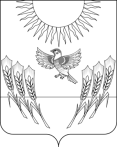 МУНИЦИПАЛЬНОГО РАЙОНА ВОРОНЕЖСКОЙ ОБЛАСТИП О С Т А Н О В Л Е Н И Еот 09 июля 2020 г. №  401     	с. ВоробьевкаО внесении изменений в постановление администрации Воробьевского муниципального района от 29.02.2016 г. № 86 «Об утверждении административного регламента администрации Воробьевского муниципального района по предоставлению муниципальной услуги «Предоставление разрешения на строительство»В соответствии с  Федеральным законом от 06.10.2003г. № 131-ФЗ «Об общих принципах организации местного самоуправления в Российской Федерации», Федеральным законом от 27.07.2010 № 210-ФЗ «Об организации предоставления государственных и муниципальных услуг», администрация Воробьевского муниципального района постановляет:1. Внести в Административный регламент администрации Воробьевского муниципального района по предоставлению муниципальной услуги «Предоставление разрешения на строительство» утвержденный постановлением администрации Воробьевского муниципального района от 29.02.2016 г. № 86 следующие изменения:1.1. Подраздел 2.3. административного регламента дополнить пунктом 2.13.5. следующего содержания:«2.13.5. Разрешение на строительство выдается в форме электронного документа, подписанного электронной подписью, в случае, если это указано в заявлении о выдаче разрешения на строительство.Решение о внесении изменений в разрешение на строительство или об отказе во внесении изменений в разрешение на строительство направляется в форме электронного документа, подписанного электронной подписью, в случае, если это указано в заявлении о внесении изменений в разрешение на строительство.».2. Контроль за исполнением настоящего постановления возложить на заместителя главы администрации муниципального района – начальника отдела по строительству, архитектуре, транспорту и ЖКХ Гриднева Д.Н.Начальник юридического отдела администрации муниципального района					В.Г.КамышановГлава администрации муниципального районаМ.П.Гордиенко